FMCA’s South Central Area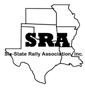 SIX-STATE RALLY ASSOCIATION, INC.Dear Commercial Supporter,The Six-State Rally Association is pleased to announce our 48th Six State Rally that will be held September 14, 2022 through  September 17, 2022 at the Heart of Oklahoma Expo.   The exhibit areas and services will be open to the attendees starting at noon on Wednesday, September 14, 2022 until noon on Saturday September 17, 2022.Indoor exhibitor / vendor booths are a nominal 10-foot by 10-foot and are available at a rate of $195.00. You may request additional booths at the rate of $100.00 each. Requested corner booth assignments will be an additional $30.00.  The booths will be decorated with eight-foot back draping and three-foot side drapes. Display height is limited to eight feet. A skirted table and two chairs will be included. Setup days will be 8am to 5pm on Tuesday, September 13 and 8am to 12pm on Wednesday, September 14.  Vendors will open 12pm to 4pm on Wednesday, September 14  9am to 4pm on Thursday and Friday, September 15 and 16, and 9am to noon on Saturday, September 17.  Vendor teardown will take place 12pm to 5pm on Saturday, September 17.  A live-in RV fee of $160.00 for General Parking Full Hookups (5 nights).  Early arrival is available. The display RV’s will be allocated a nominal 20-foot by 40-foot area at a rate of $195.00 per initial space that includes one RV. Additional display RV sites will be $100.00 each. A provision for a live-in RV display is listed on the RV Dealer Registration form.RV Dealers will be governed by the Oklahoma Motor Vehicle Commission's off-site exhibit rules.Outdoor display space for service providers is at the rate of $195.00 for the initial space and $100.00 for each additional space. Please state the required space on the registration form to allow proper planning for your display. A live-in RV fee of $160.00 is required if living in the display space. Display parking with full hookups - covers Tuesday thru Saturday (5 nights).  Early arrival is available.The official welcoming for our members will be Wednesday, , at 7pm.September 14, 2022.A registration form is enclosed for your consideration. Additional details are provided. Your registration form and all associated documents, along with your fees, should be submitted to Six-State Rally Association, c/o FMCA, 8291 Clough Pike, Cincinnati, OH 45244.   Spaces are limited and will be assigned on a first-come first-served basis. See our web site www.sca-fmca.com for additional details.Please note the Insurance Requirement highlighted on the Registration Form.Should you have any questions concerning the exhibit area please feel free to contact:We hope that you will mark your calendar and join us as we celebrate the 48th Annual Six-State Rally.Sincerely,Commercial Invitation Letter          4 – 15ADan StognerKaty LacyBrenda ScherbackVice President – Northern RegionCommercial ChairmanSeminar CaptainDisplay RV Captain405-250-94771-214-500-8146936-828-7415dan@sca-fmca.comnsrobertlacy@gmail.com            markscherback@hotmail.com   Dan StognerPaul PaciorDianna HuffHerman MullinsVice President – Northern RegionVice-President – Southern RegionSenior Vice PresidentPresidentCommercial ChairmanFacilitiesRally MasterNational Area Vice President405-250-9477832-314-6277405-641-8226214-679-7791dan@sca-fmca.com